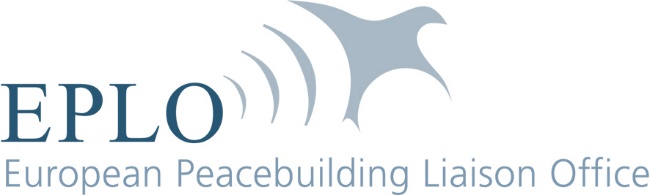 Application Form: POLICY ASSISTANTApplication Form: POLICY ASSISTANTApplication Form: POLICY ASSISTANTApplication Form: POLICY ASSISTANTApplication Form: POLICY ASSISTANTApplication Form: POLICY ASSISTANTPersonal information Personal information Personal information Personal information Personal information Personal information 	First name:  
Surname:  Home address:e-mail address: Telephone:Please return this form to apenfrat@eplo.org together with a 1-page writing sample.Closing date for receipt of applications: Sunday 29 November at 23:00 Central European Time (CET)Applications should be sent by e-mail. Applications submitted by fax or post will not be accepted. CVs will not be accepted. All information will be treated as confidential in line with data protection regulations.	First name:  
Surname:  Home address:e-mail address: Telephone:Please return this form to apenfrat@eplo.org together with a 1-page writing sample.Closing date for receipt of applications: Sunday 29 November at 23:00 Central European Time (CET)Applications should be sent by e-mail. Applications submitted by fax or post will not be accepted. CVs will not be accepted. All information will be treated as confidential in line with data protection regulations.	First name:  
Surname:  Home address:e-mail address: Telephone:Please return this form to apenfrat@eplo.org together with a 1-page writing sample.Closing date for receipt of applications: Sunday 29 November at 23:00 Central European Time (CET)Applications should be sent by e-mail. Applications submitted by fax or post will not be accepted. CVs will not be accepted. All information will be treated as confidential in line with data protection regulations.	First name:  
Surname:  Home address:e-mail address: Telephone:Please return this form to apenfrat@eplo.org together with a 1-page writing sample.Closing date for receipt of applications: Sunday 29 November at 23:00 Central European Time (CET)Applications should be sent by e-mail. Applications submitted by fax or post will not be accepted. CVs will not be accepted. All information will be treated as confidential in line with data protection regulations.	First name:  
Surname:  Home address:e-mail address: Telephone:Please return this form to apenfrat@eplo.org together with a 1-page writing sample.Closing date for receipt of applications: Sunday 29 November at 23:00 Central European Time (CET)Applications should be sent by e-mail. Applications submitted by fax or post will not be accepted. CVs will not be accepted. All information will be treated as confidential in line with data protection regulations.	First name:  
Surname:  Home address:e-mail address: Telephone:Please return this form to apenfrat@eplo.org together with a 1-page writing sample.Closing date for receipt of applications: Sunday 29 November at 23:00 Central European Time (CET)Applications should be sent by e-mail. Applications submitted by fax or post will not be accepted. CVs will not be accepted. All information will be treated as confidential in line with data protection regulations.Education – please list your educational qualifications and courses studied (add additional rows as necessary).Education – please list your educational qualifications and courses studied (add additional rows as necessary).Education – please list your educational qualifications and courses studied (add additional rows as necessary).Education – please list your educational qualifications and courses studied (add additional rows as necessary).Education – please list your educational qualifications and courses studied (add additional rows as necessary).Education – please list your educational qualifications and courses studied (add additional rows as necessary).Institution Institution From/to (MM/YY)Qualification/course studiedQualification/course studiedQualification/course studiedTraining – please include information about relevant training courses attended. Training – please include information about relevant training courses attended. Training – please include information about relevant training courses attended. Training – please include information about relevant training courses attended. Training – please include information about relevant training courses attended. Training – please include information about relevant training courses attended. Employment history – please list current and former employment (add additional rows as necessary). Employment history – please list current and former employment (add additional rows as necessary). Employment history – please list current and former employment (add additional rows as necessary). Employment history – please list current and former employment (add additional rows as necessary). Employment history – please list current and former employment (add additional rows as necessary). Employment history – please list current and former employment (add additional rows as necessary). Name and address of employerName and address of employerFrom/to (MM/YY)Job title and responsibilities Job title and responsibilities Job title and responsibilities Other relevant experience, e.g. voluntary and community work.Other relevant experience, e.g. voluntary and community work.Other relevant experience, e.g. voluntary and community work.Other relevant experience, e.g. voluntary and community work.Other relevant experience, e.g. voluntary and community work.Other relevant experience, e.g. voluntary and community work.Language skills – please specify your level of competence within a range of 1 to 5 (with 5 being the highest). Language skills – please specify your level of competence within a range of 1 to 5 (with 5 being the highest). Language skills – please specify your level of competence within a range of 1 to 5 (with 5 being the highest). Language skills – please specify your level of competence within a range of 1 to 5 (with 5 being the highest). Language skills – please specify your level of competence within a range of 1 to 5 (with 5 being the highest). Language skills – please specify your level of competence within a range of 1 to 5 (with 5 being the highest). LanguageComprehensionComprehensionComprehensionSpoken WrittenEnglish FrenchSuitability – please explain how your experience, knowledge and skills equip you to carry out this job. Please do not use more than 400 words.Suitability – please explain how your experience, knowledge and skills equip you to carry out this job. Please do not use more than 400 words.Suitability – please explain how your experience, knowledge and skills equip you to carry out this job. Please do not use more than 400 words.Suitability – please explain how your experience, knowledge and skills equip you to carry out this job. Please do not use more than 400 words.Suitability – please explain how your experience, knowledge and skills equip you to carry out this job. Please do not use more than 400 words.Suitability – please explain how your experience, knowledge and skills equip you to carry out this job. Please do not use more than 400 words.Referees – please provide contact information for two referees, including name, position, e-mail address, telephone number and capacity in which they know you. Referees will not be contacted before interviews.Referees – please provide contact information for two referees, including name, position, e-mail address, telephone number and capacity in which they know you. Referees will not be contacted before interviews.Referees – please provide contact information for two referees, including name, position, e-mail address, telephone number and capacity in which they know you. Referees will not be contacted before interviews.Referees – please provide contact information for two referees, including name, position, e-mail address, telephone number and capacity in which they know you. Referees will not be contacted before interviews.Referees – please provide contact information for two referees, including name, position, e-mail address, telephone number and capacity in which they know you. Referees will not be contacted before interviews.Referees – please provide contact information for two referees, including name, position, e-mail address, telephone number and capacity in which they know you. Referees will not be contacted before interviews.1.2. 1.2. 1.2. 1.2. 1.2. 1.2. Additional information.Additional information.Additional information.Additional information.Additional information.Additional information.Do you have the right to work in Belgium?If selected, when would you be able to start work? Do you have the right to work in Belgium?If selected, when would you be able to start work? Do you have the right to work in Belgium?If selected, when would you be able to start work? Do you have the right to work in Belgium?If selected, when would you be able to start work? Do you have the right to work in Belgium?If selected, when would you be able to start work? Do you have the right to work in Belgium?If selected, when would you be able to start work? 